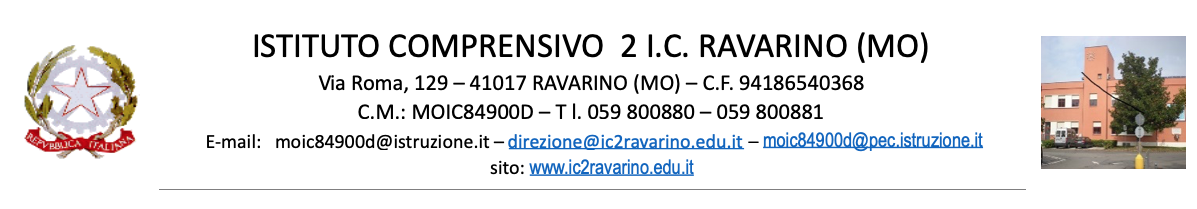 Ai genitori della sezione 3 anni Adella scuola dell’infanziaCari genitori,per accogliere al meglio i vostri bambini nella nostra scuola, abbiamo organizzato le prime settimane di frequenza secondo il seguente schema 14 - 15 SETTEMBRE1° gruppo dalle ore 09:00 alle ore 09:45Bambini il cui cognome  inizia con le lettere  dalla  A  alla  D 2° gruppo dalle ore 10.00 alle ore 10:45Bambini il cui cognome  inizia con le lettere  dalla  E  alla  M 3° gruppo dalle ore 11.00 alle ore 11:45Bambini il cui cognome  inizia con le lettere  dalla  N  alla  Z  16 - 17 SETTEMBREGruppo unico dalle ore 09:00 alle ore 11:00DAL 18 AL 21 SETTEMBREGruppo unico dalle 08.30 alle 11:30DAL 22 AL 25 SETTEMBREGruppo unico dalle 08.00 alle 12:30DAL 28  SETTEMBREI bambini potranno iniziare l’orario completo dalle ore 08:00 alle ore 16:00,secondo le indicazioni delle insegnantiVi chiediamo di portare, già dal primo giorno una sacca  con n° 2 cambi completi, contrassegnata con il nome e cognome del vostro bambino; 4 fototessera;1 foto dimensioni 9x13 o 10x15Lo zaino con i barattoli delle emozioni e della natura ( solo per i bambini provenienti dal nido )Le insegnanti